Итоговое интегрированное занятие по развитию речи в подготовительной группе с использованием приема комментированного рисования.Тема: Животные Севера.	Цель: Развитие коммуникативных навыков в процессе изобразительной деятельности.Задачи: Формировать у детей представление о том, как можно рисовать фигуру, используя прием работы сухой кистью.Продолжать учить рисовать пастелью.Развивать навыки диалогической речи, используя прием  комментированного рисования.Воспитывать положительные эмоции, радость во время рисования и результате полученных изображений.Словарная работа: активизация словаря - северное сияние, сверкает, переливается, искриться, светится.Ход занятия:(Стоя в кругу на ковре)- Всю неделю мы с вами знакомились с животными, которые живут в Арктике и Антарктиде. А сейчас давайте поиграем в игру «Передай и называй». Мы с вами будет называть жителей Севера и Антарктиды и их детенышей.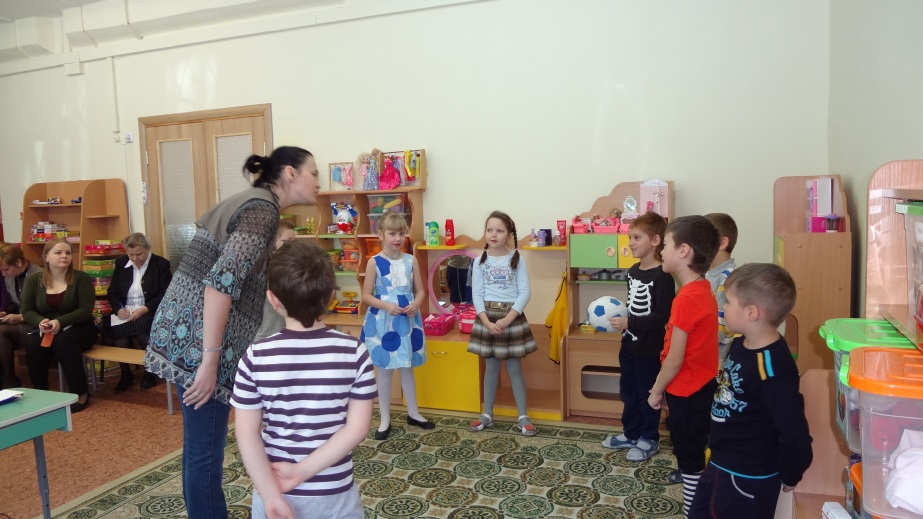 (Переходим к доске)- А теперь давайте посмотрим на нашу карту.- Покажите мне, где находится Арктика. Как еще ее называют? (Северный полюс)- Покажите, где находится Антарктида.- Посмотрите вот у меня животные, которые заблудились. Помогите им вернуться домой.                                   Игра «Кто, где живет»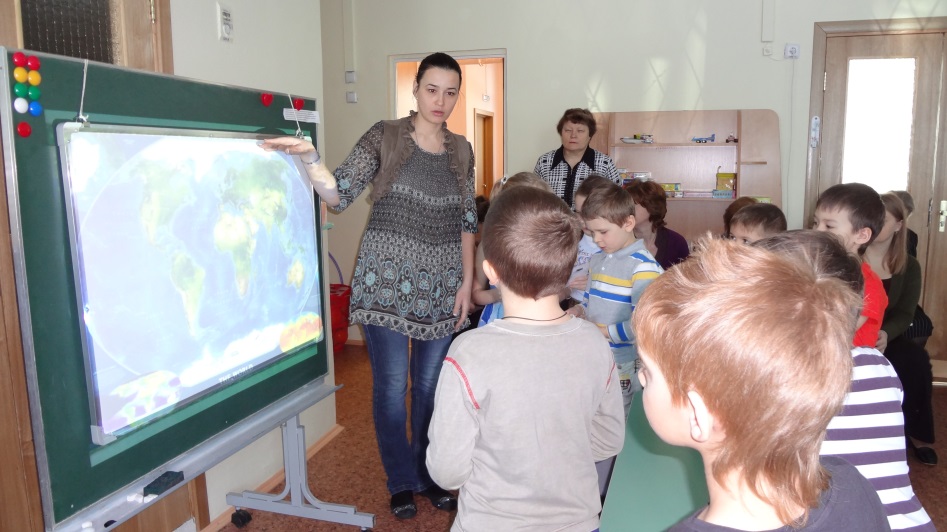 - Животные вам очень благодарны и приглашают нас в гости. Поедем на Северный полюс? - Тогда приготовьтесь:На раз топни,На два хлопниНа три повернисьНа Северный полюс перенесись!- Вот мы и очутились на Северном полюсе. Займите свои места и постарайтесь не замерзнуть.  Зимой здесь часто бушуют метели,  свирепствуют  морозы. (Дать детям послушать фонограмму северного ветра, вьюги).  В это  время  солнце  долго  не  показывается над линией горизонта. Длится полярная ночь. И вот темном небе, появляется одно  из самых красивых чудес света, которое называется Северное сияние. И я хочу показать вам это чудо, которое бывает только на Севере!Видео-слайд Полярного сияния и стихотворение Ю.Шестопалова:Что за чудо-чудеса:Загорелись небеса!И горит, пылает пламяНад сверкающими льдами!Кто зажег костер небесный?Никого за тучей нет.Это – свет,Холодный светСеверного неба.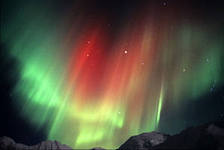 - Ребята, как вы поняли слова «загорелись небеса»? Что они могут значить?- Какими еще словами можно описать Северное сияние? - Оно что делает? (Северное сияние блестит, сверкает, серебрится, сияет, переливается, искрится, светится.)Северное сияние – это завораживающее, прекрасное зрелище. На ночном небе загораются сверкающие дуги, переливаясь разными красками, иногда появляются длинные мерцающие полосы, а затем на землю из космоса обрушивается гигантский каскад света. Нигде больше нельзя наблюдать такое красивое явление.  (показываю детям иллюстрации с изображением северного сияния).- Давайте мы с вами сегодня попробуем нарисовать такое же чудо природы как северное сияние.- Как вы думаете, как и чем можно нарисовать Северное сияние?(Пастелью)Показываю способ рисования пастелью.- Северное сияние может охватывать все небо, а может выглядеть редкими сполохами где-то в вышине.- Какими движениями мы будем рисовать северное сияние?- Каким цветом лучше всего покрыть остальное пространство листа?-  Правильно, черным или темно-фиолетовым цветом.- Какими по форме могут быть льдины на Северном полюсе?- Они могут быть любой формы. Ведь вода может замерзнуть по-разному, а еще лед сверху засыпан толстым слоем снега. Из чего же мы можем сделать снег и льдины?(Из обрывков бумаги)Работаем с бумагой, обрываем ее, выкладываем на листе с Северным сиянием, придавая разную форму.- На переднем или на заднем плане у нас находится Северное сияние?- На переднем или на заднем плане у нас находится лед и снег?А сейчас попробуйте отгадать загадки:Все говорят,Что похож я на папу –Такой же весь белый,Такой косолапый.Но только и папа Похож на меня –Такой же, охотник рыбалкиКак я!(Это белый медведь!) Кто в холодном океане,Словно в теплой пенной ванне,Может плавать и нырять,Стаи льдинок разгонять?Да! Такие виражиМогут делать лишь... (моржи)- Давайте сегодня мы нарисуем самых больших и сильных жителей Севера.- Где мы с вами можем нарисовать белого медведя и моржа?- Посмотрите у меня есть трафарет с помощью которого мы можем нарисовать медведя и моржа.- Теперь медведь и морж будут любоваться северным сиянием сидя на льдине.(Самостоятельная деятельность детей.)Комментированное рисование.